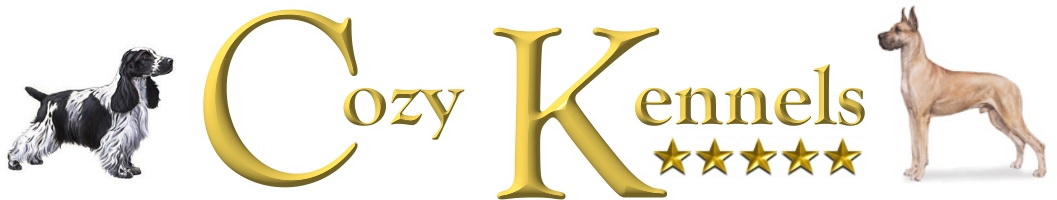 Raza: 					Nombre					Macho 	o    Hembra		Edad: 					Preferencia de los alimentos:		Pienso		Lata			Otro					Requisitos Especiales: 																												Registro de Salud:																												Personalidad / Temperamento: 																											Esterilizado: 	SI	/	NO			Celo	SI	/	NOSi su mascota necesita un veterinario, exigimos el derecho a llamar a uno por su cuenta.  Firma:				Fecha de Entrada:						AM / PM 						Fecha de Salir:							AM / PM 						Nota:  Al recogida, si no llegas a partir del mediodía se le cobrará durante todo el día.Precio por dia: 		10€ Toy/Pequeños  (parte arriba)15€ Medianos /Grande (abajo)DAYCARE:		  5€ Guarderia día 10am – 4pm Cuando su mascota está aquí siempre hay que dejar los papelesTodas las vacunaciones deberán EN FECHAImpulsores anual debe ser mantenido y actualizado, se requiere prueba de ello antes de cualquier mascota es admitido.Pedimos a todos nuestros clientes para asegurar que todos los tratamientos antiparasitarios y de pulgas estar en la fecha, para evitar cualquier riesgo de infecciones a otros.Nombre del dueño: 						Número de teléfono: 					Dirección: 																													Número de microchip: 						Teléfono de emergencia: 				